2022 KOICA-NGO 봉사단 에듀콥스(Edu-Corps) 현지 파견기관 모집 안내(사)더프라미스, (사)서울시자원봉사센터, (사)점프가 함께하는 교육협력봉사단 에듀콥스(Edu-corps) 컨소시엄은 KOICA와 협력하여 동티모르, 캄보디아, 필리핀으로 40명의 봉사단원을 1년간 파견합니다.단원들과 현지 파견기관과 협력하여 펜데믹으로 발생한 교육격차 해소를 위한 다양한 활동을 전개할 예정입니다.이에 동티모르, 캄보디아, 필리핀에서 ▲교육불평등 문제해결을 위해 지역사회 기반으로 활동하고 있는 단체 ▲봉사단원과 함께 현장의 교육문제 해결을 위해 함께 고민하고 성장하고자 하는 단체 ▲봉사단원과 함께 현지 청년, 대학생 등으로 구성된 펠로우 육성을 통해 현지 인재를 육성하려는 단체들의 참여를 기다리고 있습니다.에듀콥스 봉사단 파견 활동에 관심 있으신 기관 관계자 분들의 많은 참여 바랍니다.1. 사업개요 1) 파견국가 : 동티모르, 캄보디아, 필리핀(국가별 2개 기관 내외 선정 예정) 2) 파견인원 : 총 40명(국가별 10-15명 내외)3) 파견단원 활동기간 : 2022년 12월 - 2023년 11월 (1년)4) 파견단원 파견분야 : 취약계층 교육분야 5) 현지기관 주요업무· 단원들의 현지정착 및 적응의 지원· 단원들과 함께 교육협력프로젝트 기획 및 수행 등2. 에듀콥스 프로그램 소개1) 에듀콥스는 교육자원봉사의 새로운 모델을 정립하기 위해 교육소셜벤처인 ‘사단법인 점프’의 삼각멘토링 모델을 해외에 적용하고자 합니다. 2) 점프모델은 한국의 봉사단원들이 현지기관과 협력하여 현지의 청년, 대학생, 교사 등의 주축그룹(Core-Group)을 결성하고, 주축그룹에 의해서 지역수요에 기반한 교육활동이 이루어지게 하는 형태의 모델입니다.3) 단원들은 주축그룹 활동의 지속성을 위해 해당국가에서 역할모델이 될 수 있는 오피니언리더들을 멘토단으로 발굴하여 접점을 만듦으로써, 한국의 봉사단이 없는 상태라 하더라도 자력에 의한 교육활동이 가능하도록 하는 사회적자본을 만드는 작업을 합니다.4) 국가와 지역에 따라 여건이 매우 다르기 때문에 현지파견기관을 선정하는 과정 및 선정 후 협의를 통해 지역수요에 맞는 점프모델의 적용 및 변형을 논의하게 됩니다.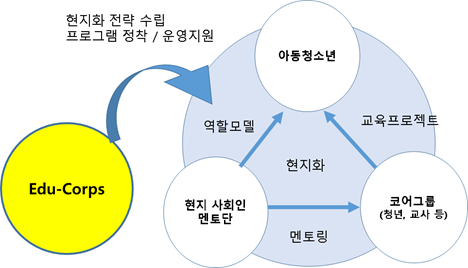 3. 신청자격1) 기본요건- 현지 정부에 비영리단체로 등록된 기관- 교육개발협력 관련 현지 사업을 운영 중인 기관- 본부 및 현지 지부에 단원 관리자 배치가 가능한 기관- 봉사단원 활동에 적법한 비자 발급 가능한 기관- WFK봉사단 수용계획이 없는 기관※ 한 법인이 다른 WFK봉사단과 에듀콥스 봉사단을 중복하여 신청할 수 없습니다.(동일 법인에서 사업장이 여러 개인 경우도 동일) 2) 가산점 적용- 파견 수용 가능인원이 많은 경우 - 국내의 봉사단원 모집을 협력하여 진행할 수 있는 경우- 점프모델의 적극적 적용이 가능한 경우 4. 세부일정* 일정은 변경될 수 있습니다. 5. 신청방법1) 사업이해를 위한 온라인상담 신청- 처음 시행하는 사업인만큼 궁금한 점들이 많을 수 있습니다. 공고문을 통해 모두 설명하거나 문서상으로만 이해하기 쉽지 않을 수 있어 신청기관에 한해 ZOOM으로 일대일 온라인 상담을 진행하고자 합니다.- 간단한 문의사항들은 아래 3번의 기타문의 담당자 메일로 문의를 주시고, 구체적인 사항들에 대한 심화된 이해가 필요한 경우 일대일 상담을 신청해 주십시오. - 이메일 주소로 신청기관명, 담당자명, 연락처(전화, 이메일), 주요문의사항을 남겨 주시기 바랍니다.-  vol@thepromise.or.kr※ 신청기관이 많은 경우 온라인집체설명회로 대체할 수 있습니다.2) 신청서류의 접수 - 접수 메일: vol@thepromise.or.kr- 접수 기한: 8월 21일(일) 24시 마감 - 신 청 서 : 홈페이지 공지사항 내 첨부파일 / 게시판 바로가기 (◀클릭)3) 기타문의사항- 담 당 자: (사)더프라미스 강성원 매니저- 직통번호: 070-4903-8102 
- 이메일 : swkang1002@thepromise.or.kr * 문의사항은 되도록 이메일로 부탁드립니다.모집기간8월10일(수)~8월21일(일)신청서 작성 후온라인으로 제출일대일온라인 상담회8월10일(수)~8월19일(금)에듀콥스 사업에 대한 이해를 위해 신청한 기관들과 일대일 상담 진행서류심사8월 22일(월)1차 결과 발표대면 및 현장실사9월01일(목)~9월23일(금)국내 실사 및 해당국가 현장 실사최종선정9월 26일(월)결과 확정 및 발표O.T 및 실행협의9월 27일(화)~실행협의 진행 